В Орловской области прошел VIII чемпионат по компьютерному многоборью среди пенсионеровПоддержание активного образа жизни старшего поколения отвечает задачам национального проекта «Демография». 14 мая 2021 года в ОГУ имени И.С.Тургенева прошел VIII чемпионат Орловской области по компьютерному многоборью среди пенсионеров. В чемпионате принимали участие команды из всех муниципальных образований и городских округов Орловской области.Возраст участников: мужчины – от 60 лет и старше, женщины – от 55 лет и старше. Верховский район представляли Демин Виктор и Ковалева Лариса. Участникам чемпионата предстояло пройти пять туров соревнования. Первый тур – работа на смартфоне. Второй тур – работа в поисковой системе Яндекс. Третий тур – задание по информационной безопасности. Четвертый тур – работа на сайте Пенсионного фонда Российской Федерации, с помощью которого можно дистанционно получить большинство услуг ПФР. Пятый тур – работа с электронными сервисами Ростелекома, Сбербанка России. Участники турнира боролись за награды в личном первенстве, а также за командное место в общероссийском зачете.Иван Яковлевич Мосякин, председатель правления регионального отделения «Союз пенсионеров России» по Орловской области: «С каждым чемпионатом растет уровень подготовки конкурсантов, поэтому и задания становятся сложнее. В этом году участники ответили на вопросы по кибербезопасности и продемонстрировали навыки работы на смартфоне. В целом конкурсанты показали отличные знания и умения. Это свидетельствует о стремлении людей старшего поколения к новым знаниям и возможностям осваивать современные технологии».Наши участники показали хорошие результаты: Ковалева Лариса Владимировна заняла 2 место в номинации "Работа с электронными сервисами Ростелекома, Сбербанка России", Демин Виктор Викторович - 2 место среди мужчин в абсолютном первенстве.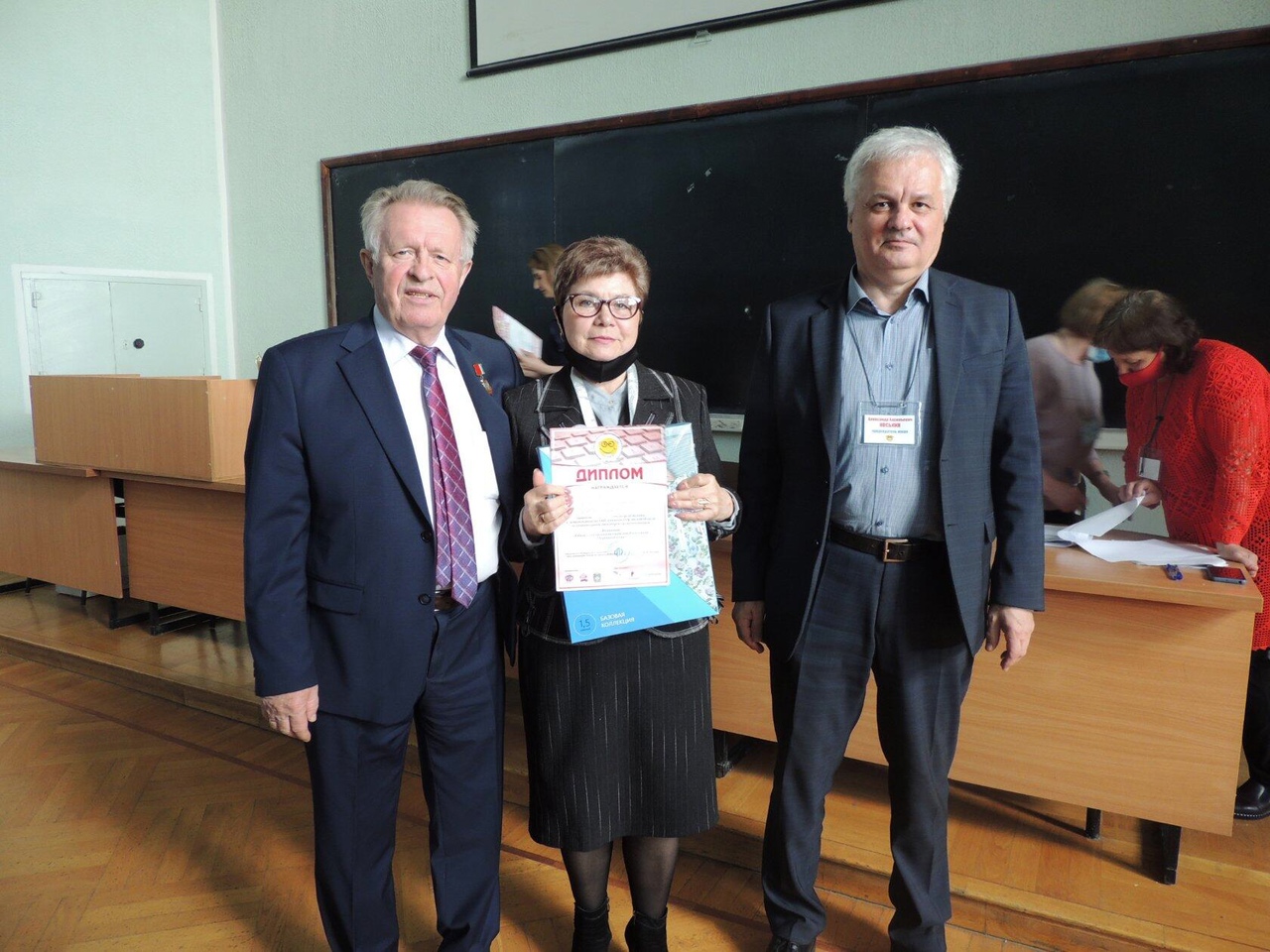 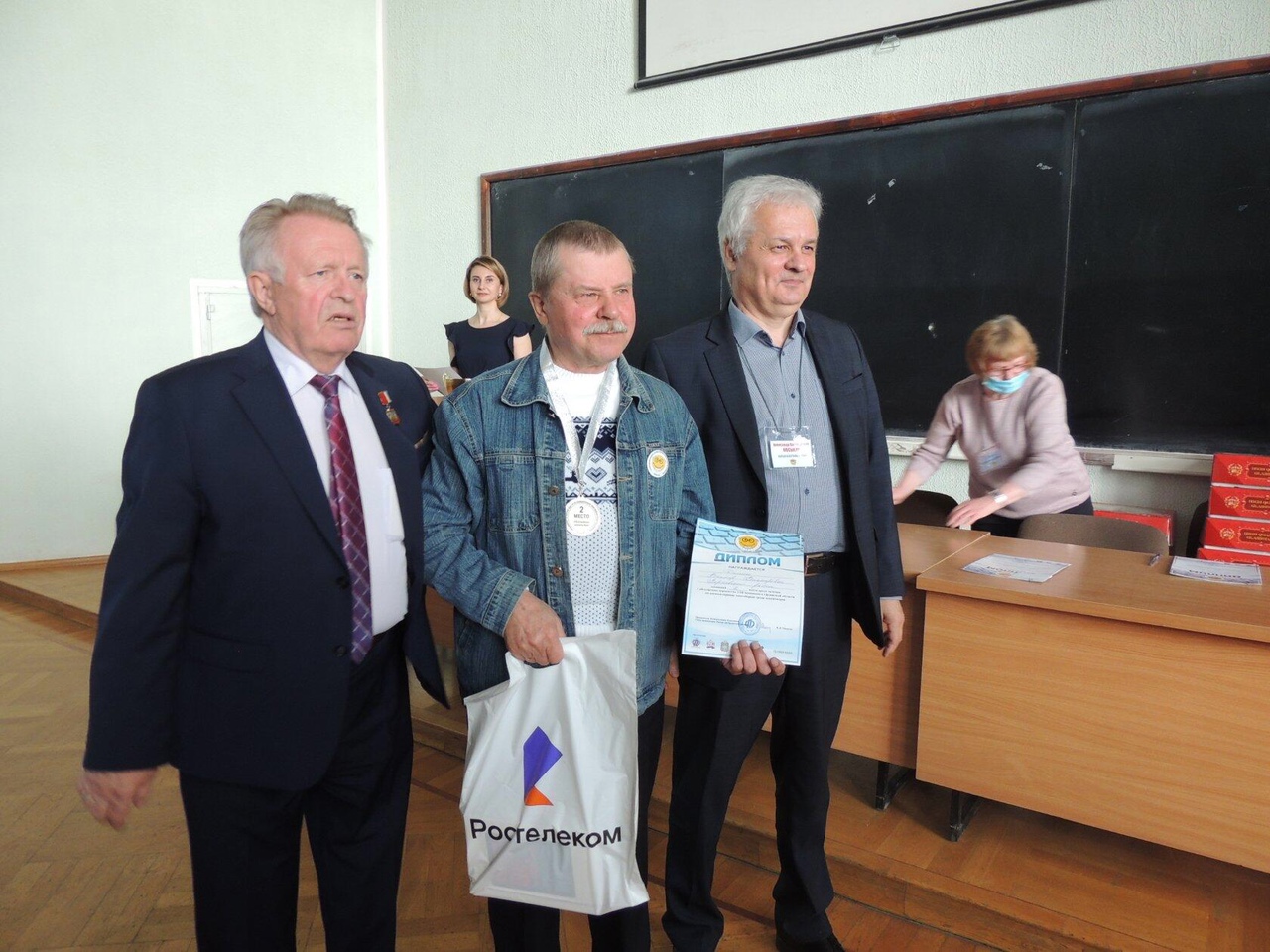 